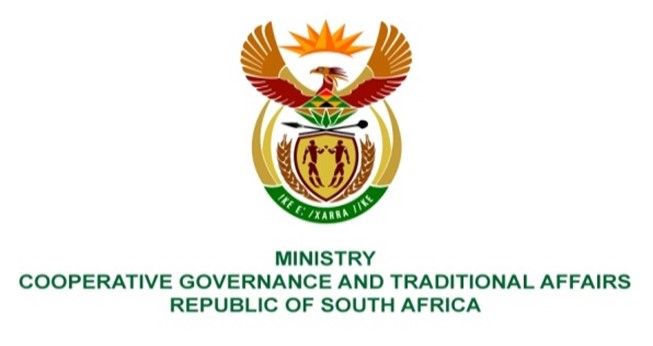 NATIONAL ASSEMBLY QUESTIONS FOR WRITTEN REPLYQUESTION NUMBER 1267 DATE OF PUBLICATION: 14 MAY 2021QUESTION:1267.	Mr H S Gumbi (DA) to ask the Minister of Cooperative Governance and Traditional Affairs:What is the total (a) number of water tankers that operated in the Inanda area since 2010 and (b) amount spent on (i) water tankers and (ii) bulk infrastructure in the specified area in each specified year?	 1267BACKGROUND INFORMATION:It is to be noted that parliamentary question require information since 2010, however information submitted by the Ethekwini Metro is for period since 2012/13 financial year. According to the Metro, information before 2012/13 is not readily available and therefore will require more time to be extracted and submitted.Financial yearDescriptionProject No.YTD Actuals (at 30 April 2021)Total per FY in Rm2020-21INANDA NEWTOWN C SEWER RETICULY8136D                   0.818 INANDA B-SINAMUVA DRIVE SEWERY8783D                   0.228                    1.046       1.046 2019-20Umbhayi Housing DevelopmentX8224                   0.152 INANDA NEWTON C SEWER RETICULATIONY8136B                   5.630 INANDA NEWTOWN C SEWER RETICULY8136C                          -   INANDA NEWTOWN C SEWER RETICULY8136C                          -                      5.782       5.782 2018-19INANDA NEWTON C SEWER RETICULATIONY8136B                   0.186 Inanda B Sinamuva drive sewerY8783                   0.268                    0.454       0.454 2017-18Inanda Newtown 'C' Sewer ReticulationY8136B                   0.138                    0.138       0.138 2016-17                          -   02015-16002014-15002013-14Inanda Glebe Sewer ReticulationY6459                   0.079                    0.079       0.079 2012-13Etafuleni phrase1 and 2 collectorY6523                   2.871                    2.871       2.871 Grand total10.3698